`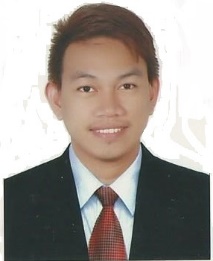 Summary Background:Young professional with 2+ years of experience in solar power and manufacturing industry. Ready to explore new career in Technology as IT support or Technician. Excellent exposure on multi-cultural environment, goal-oriented, effective communicator, industrious, analytical, hardworking and can work under minimum supervision.Professional ExperienceTechnician - Al Yousuf Greentech – Dubai, UAE (March 2016 – August 2016) Al Yousuf GreenTech (AGT) is one of the leading companies able to provide exceptional energy saving solutions through multiple leading brands to fulfill today’s highly demanding market in terms of saving and monitoring energy in any building that we occupy. Installation and managing LED light system.Install, inspect, maintain and repair solar panel systems.Test the system and measure grounding systems and make any adjustments to the controller.Provide maintenance and troubleshooting.IT Support cum Technician – NXP Semiconductors Cabuyao Inc. - Philippines - (June 2014 – January 2016)Set up and operate ATE (Automated Test Equipment) in accordance with current good manufacturing practices and standard operating procedures.Software and Hardware support, network troubleshooting and machine repair.Checking of machine status and generate daily reports.Managing windows server 2008-2012, mail server.Managing scheduled machine maintenance and calibration.IT Support – DHL Global Forwarding Philippines Inc. (July 2012 – Feb. 2013) Monitoring and maintaining computer systems and network.Installing and configuring computer hardware, software, systems, networks, printers and scanners.Troubleshooting system and network problems and providing hardware and software support.Planning and undertaking scheduled maintenance upgrades and software updates.Free Lance IT Software Developer – Manila, Philippines (2012 – 2014)Create, design and develop a software using VB.NET, Eclipse and SQL Server DatabaseAnalyze an automated prototype to develop desired software for the project.Make user manuals and necessary documentation of the system.Manage and debugs software issuesEducation / Courses Attended / AffiliationsBachelor of Science in Computer Engineering – Technological Institute of the Philippines – Manila, Philippines (2014)CISCO 4 (CCNA Exploration 4.0 Accessing the WAN) – March 16, 2012CISCO 3 (CCNA Exploration 4.0 LAN Switching and Wireless) – October 14, 2011CISCO 2 (CCNA Exploration 4.0 Routing Protocols and Concepts) – May 6, 2010CISCO 1 (CCNA Exploration 4.0 Network Fundamentals) – October 12, 2009Member – Computer Engineering Student Society (COESS) TIP ManilaMember – HACRSS TIP Manila Chapter Design Projects CompletedDevelopment of Controlled Environment Agriculture for Lettuces (CEAL) also known as GreenhouseIn this project, we build a prototype having an automatic roof, temperature controlled room and a sensor controlled doors in which I am the programmer of the group and also part of the circuit team who develops the necessary circuit components for the project to work.		Seminars and TrainingsIP Addressing and Subnet-ting – TIP Seminar Room, Manila (July 29,2009)Visual Basic Seminar – TIP Seminar Room, Manila (April – May 2009)AutoCAD – TIP Seminar Room, Manila (November 2011 – February 2012)			Skills and InterestHardwarePC Assembly and TroubleshootingSystem Development: PCB Making(Schematic and Circuit Designing)SoftwareOS: Windows XP/Vista/Seven/Windows 8/Linux/MS Server 2008 R2/2012Application:Programming Language – Microsoft VB.NET, Microsoft Visual Studio, JavaScript, Eclipse, VEE, HTML & CSS, X++, C++Database Systems – SQL Server, MS ACCESS, Oracle DatabaseOffice – MS OfficeSystem Development – Flowcode V3, V4/Packet Tracer, Texas Instrument(Multi-Sim)Image Editing – MS Paint/Adobe Photoshop CS 6Personal InformationDate of Birth:		19 November 1988Languages Known: 		English and FilipinoNationality: 			Filipino Civil Status: 		SingleVisa Status:			Visit Visa